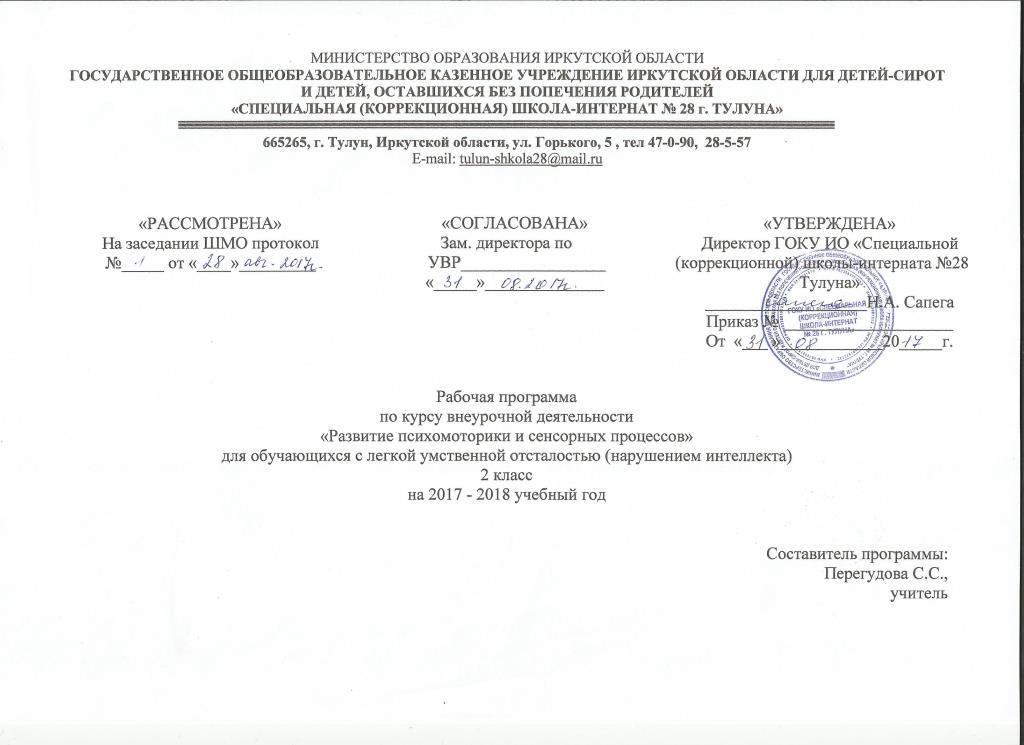 Пояснительная записка	Рабочая программа курса внеурочной деятельности «Развитие психомоторики и сенсорных процессов» разработана на основе:- Федерального государственного образовательного стандарта образования обучающихся с умственной отсталостью (интеллектуальными нарушениями) приказ № 1599 от 19 декабря 2014 года;-  Адаптированной основной общеобразовательной программы образования обучающихся с ОВЗ (умственной отсталостью) (интеллектуальными нарушениями) (вариант 1) ГОКУ ИО С(К)ШИ №28 г. Тулуна, пр. № 38 от 31.08.17г.Современные требования общества к развитию личности детей, имеющих отклонения в развитии, диктуют необходимость более полно реализовать идею индивидуализации обучения, учитывающего готовность детей к школе, степень тяжести их дефекта, состояния здоровья, индивидуально-типологические особенности. А значит, речь идёт о необходимости оказания комплексно-дифференцированной помощи детям, направленной на преодоление трудностей овладения программными знаниями, умениями и навыками, что в конечном итоге будет способствовать более успешной адаптации и интеграции их в обществе.Данный курс занятий является коррекционно-направленным: наряду с развитием общих способностей предполагается исправление присущих обучающимся, воспитанникам с ограниченными возможностями здоровья недостатков психофизического развития и формирование у них относительно сложных видов психофизической деятельности.Целью коррекционных занятий являются:подготовить обучающегося к усвоению учебного материала;восполнить имеющиеся пробелы в его знаниях.Предлагаемый курс направлен на решение следующих задач:формирование на основе активизации работы всех органов чувств адекватного восприятия явлений и объектов окружающей действительности в совокупности их свойств;коррекция недостатков познавательной деятельности детей путем систематического и целенаправленного воспитания у них полноценного восприятия формы, конструкции, величины, цвета, особых свойств предметов, их положения в пространстве;формирование пространственно-временных ориентировок;развитие слухоголосовых координаций;формирование способности эстетически воспринимать окружающий мир во всем многообразии свойств и признаков его объектов (цветов, вкусов, запахов, звуков, ритмов);совершенствование сенсорно-перцептивной деятельности;обогащение словарного запаса детей на основе использования соответствующей терминологии;исправление недостатков моторики, совершенствование зрительно-двигательной координации;формирование точности и целенаправленности движений и действий.Общая характеристика курса  Преподавание курса связано с преподаванием других курсов государственного образовательного стандарта: чтение и развитие речи, письмо и развитие речи, математика, изобразительное искусство, трудовое обучение, музыка, ритмика, физическая культура и опирается на их содержание.Курс предусматривает изучение следующих разделов:      — развитие моторики, графомоторных навыков;      — тактильно-двигательное восприятие;      — кинестетическое и кинетическое развитие;      — восприятие формы, величины, цвета; конструирование предметов;      — развитие зрительного восприятия;      — восприятие особых свойств предметов через развитие осязания, обоняния, барических ощущений, вкусовых качеств;      — развитие слухового восприятия;      — восприятие пространства;      — восприятие времени.	При переходе из класса в класс задания усложняются и по объёму по сложности, что позволяет лучше закреплять уже изученный материал. 	В зависимости от целей курса занятий выстраивается календарно-тематический план: последовательность прохождения разделов программы, количество часов на каждый из них; определяются формы работы на занятиях и их соотношения. При этом учитывается темп прохождения программы по основным предметам (математика, письмо и развитие речи, трудовое обучение, изобразительная деятельность, физическая культура и пр.) и соответственно подбираются методические приёмы работы с обучающимися для индивидуальной коррекции. 	Формирование межпредметных связей обеспечит более успешное продвижение в обучении каждого обучающегося. 	Интегративность курса достигается не только за счёт межпредметных связей, а, главным образом за счёт коррекционно-развивающих приёмов, направленных на развитие базальных составляющих познавательной деятельности воспитанников.	Принцип единства диагностики и коррекции развития требует постоянной фиксации происходящих изменении в состоянии обучающихся.	 Место курса в учебном плане	Программа рассчитана на учащихся 2 класса. «Развитие психомоторики и сенсорных процессов» – это предмет коррекционно-развивающей части учебного плана. Составленная программа будет реализована в рамках внеурочной деятельности. Программа рассчитана на 68 часа, по 2 часа в неделю.Результаты освоения учебного курсаУчащиеся 2 класса должны уметь:определять разницу между предметами по форме, величине, цвету;различать основные цвета и их оттенки;конструировать предметы из геометрических фигур;узнавать предмет по части;определять на ощупь разные свойства предметов;находить различия у двух сходных сюжетных картинок;различать «наложенные» изображения предметов;различать вкусовые качества;сравнивать музыкальные звуки по громкости и длительности звучания;различать характер мелодии;ориентироваться в помещении, двигаться в заданном направлении;соотносить времена года с названиями месяцевСодержание курсаОбследование детей, комплектование групп для коррекционных занятий (2 ч)Раздел 1.  Развитие крупной и мелкой моторики, графомоторных навыков (14 часов).	Обучение целенаправленным действиям по инструкции педагога, состоящих из 2-3-х звеньев. Координация движений (игры типа «Тир», игры с мячом, обручем). Пальчиковая гимнастика с речевым сопровождением. Развитие моторики руки, формирование графических навыков. Обводка и рисование по трафарету. Штриховка в разных направлениях. Синхронность работы обеих рук (штриховка,  нанизывание). Работа с ножницами. Аппликация. Графический диктант по показу. Раздел 2. Тактильно-двигательное восприятие (4 часа).	Определение на ощупь предметов с разными свойствами ( мягкие, жёсткие, холодные, тёплые, гладкие, шершавые). Определение на ощупь формы предметов. Работа с пластилином и глиной (твёрдое и мягкое состояние). Игры со средней мозаикой.Раздел 3. Кинестетическое и кинетическое развитие (4 часа).	Формирование ощущений от статических и динамических движений различных частей тела (верхние и нижние конечности, голова, тело), вербализация ощущений. Игры типа «Зеркало»: копирование поз и движений ведущего. Имитация движений и поз (повадки животных, природных явлений).Раздел  4. Восприятие формы, величины, цвета; конструирование предметов (14 часов).	Формирование набора эталонов геометрических фигур и их вариантов (круг, квадрат, прямоугольник, треугольник, куб, шар); обозначение словом. Сравнение 2-3 предметов по основным параметрам величины (размер, высота, длина, толщина), обозначение словом. Группировка предметов по одному-двум признакам (по форме и величине, по цвету и форме). Составление сериационных рядов из 3-4 предметов по заданному признаку. Различение цветов и оттенков. Подбор оттенков цвета к основным цветам. Конструирование предметов из геометрических фигур (2-4 детали – машина, дом…). Различение основных частей хорошо знакомых предметов. Составление целого из частей на разрезном наглядном материале (3-4 детали).Раздел  5. Развитие зрительного восприятия и зрительной памяти (5 часов).	Формирование произвольности зрительного восприятия и зрительной памяти. Определение изменений в предъявленном ряду картинок, игрушек, предметов. Нахождение различий у двух сходных сюжетных картинок. Различение «наложенных» изображений предметов (2-3 изображения). Запоминание 3-4 предметов, игрушек и воспроизведение их в исходной последовательности. Упражнения для профилактики и коррекции зрения.Раздел  6. Восприятие особых свойств предметов (развитие осязания, обоняния, вкусовых качеств, барических ощущений) (6 часов).	Температурные ощущения от тёплых, горячих, холодных предметов. Измерение температур воздуха с помощь. Градусника. Вкусовые качества (сладкое – горькое, сырое – варёноё), обозначение словом вкусовых ощущений. Контрастные ароматы (резкий – мягкий, свежий – испорченный). Восприятие чувства тяжести от различных предметов (вата, гвозди, брусок); словесное обозначение барических ощущений. Сравнение трёх предметов по весу (тяжёлый – средний- лёгкий).Раздел  7. Развитие слухового восприятия и слуховой памяти (5 часов).	Дифференцировка звуков шумовых и музыкальных инструментов (погремушка, колокольчик, бубен, гармошка, барабан, ложки). Характеристика звуков по громкости и длительности (шумы, музыкальные и речевые звуки). Различение мелодии по характеру (весёлая, грустная). Подражание звукам окружающей среды. Различение по голосу знакомых людей.Раздел  8. Восприятие пространства (7 часов).	Ориентировка в помещении, понятия «ближе» - «дальше»; движение в заданном направлении, обозначение словом направления движения. Ориентировка в поле листа (выделение всех углов). Расположение плоскостных и объёмных предметов в вертикальном и горизонтальном поле листа. Выражение пространственных отношений между конкретными объектами посредством предлогов. Пространственная ориентировка на поверхности парты.Раздел  9. Восприятие времени (7 часов).	Порядок месяцев в году. Времена года. Работа с графической моделью «Времена года». Измерение времени (сутки, неделя, месяц). Часы, их составляющие (циферблат, стрелки). Определение времени по часам (с точностью до 1 часа).Календарно – тематическое планирование(2 часа в неделю.  Всего 68 часов)Учебно – методическое обеспечение:Аббасова М.Г. Особенности восприятия, представления и понимания времени учащимися вспомогательной школы / Дефектология. – 1983. - № 4.Башаева Т. В. Развитие восприятия у детей. – Ярославль: Академия развития, 1998.Воронина М.В. Особенности временных представлений у умственно отсталых первоклассников. / Дефектология. – 1994. - № 5.Катаева А.А., Стребелева Е.А. Дидактические игры и упражнения в обучении умственно отсталых дошкольников. – М.: Просвещение, 1991.Лебеденко Е.Н. Формирование представлений у дошкольников. СПб.: Детство-пресс, 2003.Метиева Л.А., Удалова Э.Я. Развитие психомоторики и сенсорных процессов у учащихся начальных классов специальных (коррекционных) образовательных учреждений VIII вида /Воспитание и обучение детей с нарушением развития. – 2004. - №4.Перова М.Н. Методика преподавания математики в коррекционной школе. – М.: Владос, 1999.Программа специальных (коррекционных) образовательных учреждений VIII вида. Подготовительный, 1 – 4 классы / Под ред. В.В Воронковой. – М.: Просвещение, 2009. Сиротюк А.Л. Коррекция обучения и развития школьников. – М.: ТЦ Сфера, 2001.Стребелева Е.А. Формирование мышления у детей с отклонениями в  развитии/ Кн. для педагога-дефектолога.  – М.: ВЛАДОС, 2001.Тихомирова Л.Ф. Развитие познавательных способностей детей. – Ярославль: Академия развития, 1997.Узорова О.В., Нефедова Е.А. Игры с пальчиками. – М.: ООО «Издательство Астрель»: ООО «Издательство АСТ», 2003.№ урокаКол-во часовДата урокаНазвание раздела, тема урока.Примечание.12чОбследование детей; комплектование групп для коррекционных занятий.Раздел 1. Развитие крупной и мелкой моторики; графомоторных навыков (14 часов)21чРазвитие точности движений (метание в цель мячом).31чРазвитие точности движений (кольцеброс).41чКоординация движений (игры с мячом).51чКоординация движений (игры с обручем).61чОбучение целенаправленным действиям по двухзвенной инструкции педагога (2 шага вперёд – поворот направо…).71чПальчиковая гимнастика с речевым сопровождением.81чУпражнения на синхронность работы обеих рук (работа со шнуром, нанизывание бус).91чШтриховка в разных направлениях.101чРисование по трафарету.111чОбводка по трафарету орнамента из геометрических фигур.121чРазвитие координации движений руки и глаза (по инструкции педагога).131чГрафический диктант (по показу).141чВырезание ножницами из бумаги по шаблону прямоугольных, квадратных, треугольных форм.151чРабота в технике «рваной» аппликации.Раздел 2. Тактильно-двигательное восприятие   (4 часа).161чОпределение на ощупь предметов с разными свойствами (мягкий, жёсткий, холодный, тёплый).171чОпределение на ощупь формы предметов. Дидактическая игра «Волшебный мешочек».181чРабота с пластилином и глиной (твёрдое и мягкое состояние).191чИгры со средней мозаикой.Раздел 3.  Кинестетическое и кинетическое развитие (4 часа).201чДвижения и позы верхних и нижних конечностей (упражнения по инструкции педагога).211чДвижения и позы головы (по инструкции педагога); вербализация собственных ощущений.221чДвижения и позы тела. Дидактическая игра «Зеркало».231чИмитация движений и поз (повадки зверей, природных явлений).Раздел 4. Восприятие формы, величины, цвета; конструирование предметов (14 часов).241чФормирование эталонов объёмных геометрических фигур (шар).251чФормирование эталонов объёмных геометрических фигур (куб).261чГруппировка предметов по форме (объёмные и плоскостные).271чСравнение 2-3 предметов по высоте и толщине.281чСравнение 2-3 предметов по длине и ширине.291чГруппировка предметов по форме и величине по инструкции педагога.301чГруппировка предметов по форме и цвету по инструкции педагога.311чСоставление сериационных рядов по величине из 3-4 предметов по заданному признаку.321чРазличение цветов и оттенков. Дидактическая игра «Что бывает такого цвета».331чПодбор оттенков к основным цветам. Дидактическая игра «Подбери предмет такого же цвета».341чКонструирование предметов из геометрических фигур (2-4 детали).351чВыделение и различение частей знакомых предметов (стул – спинка, ножки, сидение…).361чСоставление целого из частей (3-4 детали) на разрезном наглядном материале (по инструкции педагога).371чСамостоятельное составление целого из частей (3-4 детали) на разрезном наглядном материале.Раздел 5. Развитие зрительного восприятия и зрительной памяти (5 часов).381чФормирование навыков зрительного анализатора и синтеза предметов, состоящих из 3-4 деталей (по инструкции педагога).391чНахождение отличий на наглядном материале (сравнение 2-х картинок).401чРазвитие зрительной памяти. Дидактическая игра «Что изменилось» (4-5 предметов).411чРазличение «наложенных» изображений предметов (2-3 изображения).421чУпражнения для профилактики и коррекции зрения.Раздел 6. Восприятие особых свойств предметов (6 часа).431чРазвитие осязания (температурные ощущения). Приборы измерения температуры (градусник).441чРазличение вкусовых качеств (сладкое – горькое, сырое – варёное). Дидактическая игра «Узнай по вкусу».451чРазвитие обоняния (контрастные ароматы: резкий – мягкий). Обозначение словом ощущений.461чРазвитие обоняния (контрастные ароматы: пищевые запахи). Обозначение словом ощущений.471чВосприятие чувства тяжести от различных предметов (вата, гвозди, брусок…).481чСловесное обозначение барических ощущений.Раздел 7.  Развитие слухового восприятия и слуховой памяти (5 часов).491чДифференциация звуков шумовых и музыкальных инструментов (погремушка, барабан, колокольчик, ложки, бубен…).501чХарактеристика звуков по громкости и длительности (шумы, музыкальные и речевые звуки).511чРазличение мелодии по характеру (весёлая, грустная). Прослушивание музыкальных произведений.521чЗвуковая имитация (подражание звукам окружающей среды).531чДидактическая игра «Кто позвал, скажи» (различение по голосу).Раздел 8. Восприятие пространства (7 часов).541чОриентировка в помещении; движение в заданном направлении. Обозначение словом направления движения.551чОриентировка в школьном помещении. Понятие «дальше – ближе».561чОриентировка на листе бумаги (выделение всех углов).571чРасположение плоскостных и объёмных предметов в горизонтальном поле листа. Словесное обозначение пространственных отношений между предметами.581чРасположение плоскостных и объёмных предметов в вертикальном поле листа. Словесное обозначение пространственных отношений между предметами.591чПространственная ориентировка на поверхности парты.601чДидактическая игра «Определи положение предмета». Вербализация пространственных отношений с использованием предлогов.Раздел 9. Восприятие времени (7 часов).611чПорядок месяцев в году.621чВремена года.631чРабота с графической моделью «Времена года».641чЗнакомство с часами (циферблат, стрелки).651чМеры времени (секунда, минута, час, сутки).661чОпределение времени по часам.671чИгры с моделью часов.Всего: 68 ч.Всего: 68 ч.Всего: 68 ч.Всего: 68 ч.Всего: 68 ч.